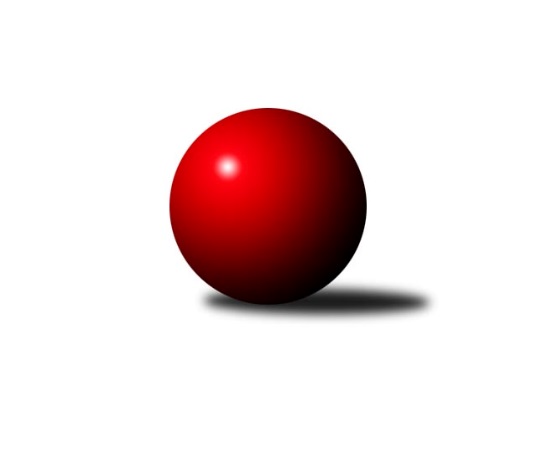 Č.1Ročník 2017/2018	16.9.2017Nejlepšího výkonu v tomto kole: 2649 dosáhlo družstvo: Jiskra Hazlov˝B˝Krajský přebor KV 2017/2018Výsledky 1. kolaSouhrnný přehled výsledků:SKK K.Vary˝B˝	- TJ Lomnice˝C˝	12:4	2447:2347		16.9.TJ Jáchymov˝B˝	- Slovan K.Vary˝B˝	3:13	2383:2464		16.9.Jiskra Šabina	- Slavia Karlovy Vary	10:6	2390:2378		16.9.SKK K.Vary˝C˝	- Lokomotiva Cheb˝C˝	6:10	2297:2306		16.9.Lokomotiva Cheb˝D˝	- Sokol Teplá	4:12	2471:2501		16.9.Jiskra Hazlov˝B˝	- Kuželky Aš˝B˝	10:6	2649:2634		16.9.Tabulka družstev:	1.	Slovan K.Vary˝B˝	1	1	0	0	13 : 3 	 	 2464	2	2.	Sokol Teplá	1	1	0	0	12 : 4 	 	 2501	2	3.	SKK K.Vary˝B˝	1	1	0	0	12 : 4 	 	 2447	2	4.	Jiskra Hazlov˝B˝	1	1	0	0	10 : 6 	 	 2649	2	5.	Jiskra Šabina	1	1	0	0	10 : 6 	 	 2390	2	6.	Lokomotiva Cheb˝C˝	1	1	0	0	10 : 6 	 	 2306	2	7.	Kuželky Aš˝B˝	1	0	0	1	6 : 10 	 	 2634	0	8.	Slavia Karlovy Vary	1	0	0	1	6 : 10 	 	 2378	0	9.	SKK K.Vary˝C˝	1	0	0	1	6 : 10 	 	 2297	0	10.	Lokomotiva Cheb˝D˝	1	0	0	1	4 : 12 	 	 2471	0	11.	TJ Lomnice˝C˝	1	0	0	1	4 : 12 	 	 2347	0	12.	TJ Jáchymov˝B˝	1	0	0	1	3 : 13 	 	 2383	0Podrobné výsledky kola:	 SKK K.Vary˝B˝	2447	12:4	2347	TJ Lomnice˝C˝	Václav Zeman	 	 222 	 218 		440 	 2:0 	 355 	 	180 	 175		Albert Kupčík	Vítězslav Vodehnal	 	 235 	 202 		437 	 2:0 	 411 	 	205 	 206		Josef Volf	Martina Sobotková	 	 204 	 179 		383 	 0:2 	 410 	 	204 	 206		Růžena Kovačíková	Blanka Pešková	 	 206 	 196 		402 	 2:0 	 386 	 	190 	 196		Josef Zvěřina	Václav Čechura	 	 191 	 222 		413 	 2:0 	 390 	 	189 	 201		Petr Lidmila	Zdeněk Loveček	 	 182 	 190 		372 	 0:2 	 395 	 	188 	 207		Jiří Flejšarrozhodčí: Nejlepší výkon utkání: 440 - Václav Zeman	 TJ Jáchymov˝B˝	2383	3:13	2464	Slovan K.Vary˝B˝	Petr Kocifaj	 	 213 	 183 		396 	 0:2 	 410 	 	209 	 201		Johannes Luster	Ladislav Martínek	 	 199 	 187 		386 	 0:2 	 449 	 	225 	 224		Robert Žalud *1	Stanislav Pelc	 	 182 	 195 		377 	 2:0 	 351 	 	176 	 175		Hedvika Besedová	Vlastimil Čegan	 	 175 	 208 		383 	 0:2 	 403 	 	191 	 212		Daniela Stašová	Jiří Šeda	 	 205 	 210 		415 	 1:1 	 415 	 	220 	 195		Marcel Toužimský	Vladimír Lukeš	 	 218 	 208 		426 	 0:2 	 436 	 	223 	 213		Petr Besedarozhodčí: střídání: *1 od 51. hodu Tomáš Beck ml. ml.Nejlepší výkon utkání: 449 - Robert Žalud	 Jiskra Šabina	2390	10:6	2378	Slavia Karlovy Vary	Pavel Kučera	 	 193 	 207 		400 	 2:0 	 390 	 	192 	 198		Ondřej Černohous	Jiří Beneš ml. ml.	 	 205 	 174 		379 	 0:2 	 398 	 	191 	 207		Vladimír Černohous *1	Roman Bláha	 	 196 	 192 		388 	 0:2 	 408 	 	205 	 203		Zdeněk Pavlík	Jaromír Černý	 	 195 	 198 		393 	 2:0 	 357 	 	166 	 191		Štefan Cimbala	Eduard Seidl	 	 219 	 202 		421 	 2:0 	 414 	 	200 	 214		Radek Cimbala	Jiří Beneš	 	 197 	 212 		409 	 0:2 	 411 	 	199 	 212		Martin Mojžíšrozhodčí: střídání: *1 od 51. hodu Zdeněk ChmelNejlepší výkon utkání: 421 - Eduard Seidl	 SKK K.Vary˝C˝	2297	6:10	2306	Lokomotiva Cheb˝C˝	Jiří Mitáček st.	 	 168 	 205 		373 	 2:0 	 369 	 	181 	 188		Pavel Pokorný	Blanka Martinková	 	 171 	 197 		368 	 0:2 	 410 	 	200 	 210		Miroslav Budil	Jiří Gabriško	 	 185 	 166 		351 	 0:2 	 402 	 	197 	 205		Petr Málek	Václav Šnajdr	 	 182 	 214 		396 	 2:0 	 331 	 	160 	 171		Vladimír Krýsl	Pavel Pazdera	 	 208 	 206 		414 	 2:0 	 386 	 	188 	 198		Jana Hamrová	Miroslav Špaček	 	 194 	 201 		395 	 0:2 	 408 	 	196 	 212		Eva Nováčkovározhodčí: Nejlepší výkon utkání: 414 - Pavel Pazdera	 Lokomotiva Cheb˝D˝	2471	4:12	2501	Sokol Teplá	Daniel Hussar	 	 208 	 210 		418 	 0:2 	 430 	 	224 	 206		Miroslava Poláčková	Helena Gladavská	 	 213 	 216 		429 	 0:2 	 437 	 	212 	 225		Jaromír Valenta	Pavel Feksa	 	 208 	 217 		425 	 2:0 	 386 	 	197 	 189		Rostislav Milota	Jan Adam	 	 160 	 202 		362 	 0:2 	 396 	 	188 	 208		Jan Mandák	Pavel Schubert	 	 214 	 208 		422 	 2:0 	 406 	 	203 	 203		Miroslav Pešťák	Jiří Jaroš	 	 218 	 197 		415 	 0:2 	 446 	 	230 	 216		Luboš Axamskýrozhodčí: Nejlepší výkon utkání: 446 - Luboš Axamský	 Jiskra Hazlov˝B˝	2649	10:6	2634	Kuželky Aš˝B˝	Petr Haken	 	 240 	 226 		466 	 2:0 	 452 	 	228 	 224		Jitka Laudátová	Michael Wittwar	 	 228 	 246 		474 	 2:0 	 407 	 	193 	 214		Dagmar Jedličková	Andrea Špačková	 	 189 	 194 		383 	 0:2 	 441 	 	227 	 214		Vladislav Urban	Pavel Repčik	 	 200 	 238 		438 	 0:2 	 439 	 	222 	 217		Vladimír Veselý st.	Jana Komancová	 	 229 	 198 		427 	 2:0 	 398 	 	194 	 204		Václav Mašek	Kamil Bláha	 	 224 	 237 		461 	 0:2 	 497 	 	262 	 235		Petr Jedlička ml.rozhodčí: Nejlepší výkon utkání: 497 - Petr Jedlička ml.Pořadí jednotlivců:	jméno hráče	družstvo	celkem	plné	dorážka	chyby	poměr kuž.	Maximum	1.	Petr Jedlička ml. 	Kuželky Aš˝B˝	497.00	318.0	179.0	0.0	1/1	(497)	2.	Michael Wittwar 	Jiskra Hazlov˝B˝	474.00	304.0	170.0	5.0	1/1	(474)	3.	Petr Haken 	Jiskra Hazlov˝B˝	466.00	322.0	144.0	2.0	1/1	(466)	4.	Kamil Bláha 	Jiskra Hazlov˝B˝	461.00	292.0	169.0	8.0	1/1	(461)	5.	Jitka Laudátová 	Kuželky Aš˝B˝	452.00	288.0	164.0	2.0	1/1	(452)	6.	Luboš Axamský 	Sokol Teplá	446.00	312.0	134.0	3.0	1/1	(446)	7.	Vladislav Urban 	Kuželky Aš˝B˝	441.00	280.0	161.0	3.0	1/1	(441)	8.	Václav Zeman 	SKK K.Vary˝B˝	440.00	300.0	140.0	0.0	1/1	(440)	9.	Vladimír Veselý  st.	Kuželky Aš˝B˝	439.00	307.0	132.0	8.0	1/1	(439)	10.	Pavel Repčik 	Jiskra Hazlov˝B˝	438.00	295.0	143.0	5.0	1/1	(438)	11.	Jaromír Valenta 	Sokol Teplá	437.00	287.0	150.0	5.0	1/1	(437)	12.	Vítězslav Vodehnal 	SKK K.Vary˝B˝	437.00	297.0	140.0	6.0	1/1	(437)	13.	Petr Beseda 	Slovan K.Vary˝B˝	436.00	302.0	134.0	6.0	1/1	(436)	14.	Miroslava Poláčková 	Sokol Teplá	430.00	299.0	131.0	4.0	1/1	(430)	15.	Helena Gladavská 	Lokomotiva Cheb˝D˝	429.00	298.0	131.0	8.0	1/1	(429)	16.	Jana Komancová 	Jiskra Hazlov˝B˝	427.00	286.0	141.0	3.0	1/1	(427)	17.	Vladimír Lukeš 	TJ Jáchymov˝B˝	426.00	297.0	129.0	6.0	1/1	(426)	18.	Pavel Feksa 	Lokomotiva Cheb˝D˝	425.00	292.0	133.0	2.0	1/1	(425)	19.	Pavel Schubert 	Lokomotiva Cheb˝D˝	422.00	291.0	131.0	2.0	1/1	(422)	20.	Eduard Seidl 	Jiskra Šabina	421.00	287.0	134.0	4.0	1/1	(421)	21.	Daniel Hussar 	Lokomotiva Cheb˝D˝	418.00	287.0	131.0	7.0	1/1	(418)	22.	Jiří Šeda 	TJ Jáchymov˝B˝	415.00	272.0	143.0	7.0	1/1	(415)	23.	Jiří Jaroš 	Lokomotiva Cheb˝D˝	415.00	273.0	142.0	7.0	1/1	(415)	24.	Marcel Toužimský 	Slovan K.Vary˝B˝	415.00	283.0	132.0	8.0	1/1	(415)	25.	Pavel Pazdera 	SKK K.Vary˝C˝	414.00	291.0	123.0	8.0	1/1	(414)	26.	Radek Cimbala 	Slavia Karlovy Vary	414.00	310.0	104.0	6.0	1/1	(414)	27.	Václav Čechura 	SKK K.Vary˝B˝	413.00	283.0	130.0	4.0	1/1	(413)	28.	Josef Volf 	TJ Lomnice˝C˝	411.00	278.0	133.0	7.0	1/1	(411)	29.	Martin Mojžíš 	Slavia Karlovy Vary	411.00	279.0	132.0	8.0	1/1	(411)	30.	Růžena Kovačíková 	TJ Lomnice˝C˝	410.00	283.0	127.0	6.0	1/1	(410)	31.	Johannes Luster 	Slovan K.Vary˝B˝	410.00	287.0	123.0	5.0	1/1	(410)	32.	Miroslav Budil 	Lokomotiva Cheb˝C˝	410.00	289.0	121.0	8.0	1/1	(410)	33.	Jiří Beneš 	Jiskra Šabina	409.00	285.0	124.0	4.0	1/1	(409)	34.	Eva Nováčková 	Lokomotiva Cheb˝C˝	408.00	295.0	113.0	4.0	1/1	(408)	35.	Zdeněk Pavlík 	Slavia Karlovy Vary	408.00	295.0	113.0	12.0	1/1	(408)	36.	Dagmar Jedličková 	Kuželky Aš˝B˝	407.00	291.0	116.0	9.0	1/1	(407)	37.	Miroslav Pešťák 	Sokol Teplá	406.00	290.0	116.0	5.0	1/1	(406)	38.	Daniela Stašová 	Slovan K.Vary˝B˝	403.00	266.0	137.0	3.0	1/1	(403)	39.	Petr Málek 	Lokomotiva Cheb˝C˝	402.00	272.0	130.0	8.0	1/1	(402)	40.	Blanka Pešková 	SKK K.Vary˝B˝	402.00	287.0	115.0	7.0	1/1	(402)	41.	Pavel Kučera 	Jiskra Šabina	400.00	276.0	124.0	6.0	1/1	(400)	42.	Václav Mašek 	Kuželky Aš˝B˝	398.00	259.0	139.0	6.0	1/1	(398)	43.	Václav Šnajdr 	SKK K.Vary˝C˝	396.00	271.0	125.0	6.0	1/1	(396)	44.	Petr Kocifaj 	TJ Jáchymov˝B˝	396.00	284.0	112.0	6.0	1/1	(396)	45.	Jan Mandák 	Sokol Teplá	396.00	291.0	105.0	10.0	1/1	(396)	46.	Miroslav Špaček 	SKK K.Vary˝C˝	395.00	271.0	124.0	11.0	1/1	(395)	47.	Jiří Flejšar 	TJ Lomnice˝C˝	395.00	305.0	90.0	10.0	1/1	(395)	48.	Jaromír Černý 	Jiskra Šabina	393.00	286.0	107.0	12.0	1/1	(393)	49.	Petr Lidmila 	TJ Lomnice˝C˝	390.00	271.0	119.0	8.0	1/1	(390)	50.	Ondřej Černohous 	Slavia Karlovy Vary	390.00	285.0	105.0	7.0	1/1	(390)	51.	Roman Bláha 	Jiskra Šabina	388.00	275.0	113.0	10.0	1/1	(388)	52.	Jana Hamrová 	Lokomotiva Cheb˝C˝	386.00	275.0	111.0	8.0	1/1	(386)	53.	Ladislav Martínek 	TJ Jáchymov˝B˝	386.00	277.0	109.0	6.0	1/1	(386)	54.	Rostislav Milota 	Sokol Teplá	386.00	281.0	105.0	12.0	1/1	(386)	55.	Josef Zvěřina 	TJ Lomnice˝C˝	386.00	287.0	99.0	9.0	1/1	(386)	56.	Vlastimil Čegan 	TJ Jáchymov˝B˝	383.00	259.0	124.0	8.0	1/1	(383)	57.	Martina Sobotková 	SKK K.Vary˝B˝	383.00	262.0	121.0	5.0	1/1	(383)	58.	Andrea Špačková 	Jiskra Hazlov˝B˝	383.00	285.0	98.0	15.0	1/1	(383)	59.	Jiří Beneš ml.  ml.	Jiskra Šabina	379.00	276.0	103.0	15.0	1/1	(379)	60.	Stanislav Pelc 	TJ Jáchymov˝B˝	377.00	279.0	98.0	15.0	1/1	(377)	61.	Jiří Mitáček  st.	SKK K.Vary˝C˝	373.00	248.0	125.0	9.0	1/1	(373)	62.	Zdeněk Loveček 	SKK K.Vary˝B˝	372.00	275.0	97.0	11.0	1/1	(372)	63.	Pavel Pokorný 	Lokomotiva Cheb˝C˝	369.00	259.0	110.0	11.0	1/1	(369)	64.	Blanka Martinková 	SKK K.Vary˝C˝	368.00	284.0	84.0	20.0	1/1	(368)	65.	Jan Adam 	Lokomotiva Cheb˝D˝	362.00	257.0	105.0	13.0	1/1	(362)	66.	Štefan Cimbala 	Slavia Karlovy Vary	357.00	263.0	94.0	13.0	1/1	(357)	67.	Albert Kupčík 	TJ Lomnice˝C˝	355.00	258.0	97.0	9.0	1/1	(355)	68.	Hedvika Besedová 	Slovan K.Vary˝B˝	351.00	255.0	96.0	9.0	1/1	(351)	69.	Jiří Gabriško 	SKK K.Vary˝C˝	351.00	256.0	95.0	14.0	1/1	(351)	70.	Vladimír Krýsl 	Lokomotiva Cheb˝C˝	331.00	260.0	71.0	21.0	1/1	(331)Sportovně technické informace:Starty náhradníků:registrační číslo	jméno a příjmení 	datum startu 	družstvo	číslo startu
Hráči dopsaní na soupisku:registrační číslo	jméno a příjmení 	datum startu 	družstvo	Program dalšího kola:2. kolo23.9.2017	so	9:00	Jiskra Šabina - Lokomotiva Cheb˝D˝	23.9.2017	so	9:00	Kuželky Aš˝B˝ - TJ Jáchymov˝B˝	23.9.2017	so	9:00	Sokol Teplá - SKK K.Vary˝C˝	23.9.2017	so	11:00	Slovan K.Vary˝B˝ - Slavia Karlovy Vary	23.9.2017	so	12:30	TJ Lomnice˝C˝ - Jiskra Hazlov˝B˝	23.9.2017	so	14:00	Lokomotiva Cheb˝C˝ - SKK K.Vary˝B˝	Nejlepší šestka kola - absolutněNejlepší šestka kola - absolutněNejlepší šestka kola - absolutněNejlepší šestka kola - absolutněNejlepší šestka kola - dle průměru kuželenNejlepší šestka kola - dle průměru kuželenNejlepší šestka kola - dle průměru kuželenNejlepší šestka kola - dle průměru kuželenNejlepší šestka kola - dle průměru kuželenPočetJménoNázev týmuVýkonPočetJménoNázev týmuPrůměr (%)Výkon1xPetr Jedlička ml.Kuželky Aš˝B˝4971xPetr Jedlička ml.Kuželky Aš˝B˝115.764971xMichael WittwarJiskra Hazlov˝B4741xMichael WittwarJiskra Hazlov˝B110.44741xPetr HakenJiskra Hazlov˝B4661xPetr BesedaSlovan K.Vary˝B108.764361xKamil BláhaJiskra Hazlov˝B4611xPetr HakenJiskra Hazlov˝B108.544661xJitka LaudátováKuželky Aš˝B˝4521xVáclav ZemanSKK K.Vary˝B˝107.874401xLuboš AxamskýSokol Teplá4461xKamil BláhaJiskra Hazlov˝B107.37461